DATOS PERSONALES DEL ESTUDIANTE Por favor, indique sus datos en mayúsculas.DATOS PERSONALES DEL ESTUDIANTE Por favor, indique sus datos en mayúsculas.DATOS PERSONALES DEL ESTUDIANTE Por favor, indique sus datos en mayúsculas.DATOS PERSONALES DEL ESTUDIANTE Por favor, indique sus datos en mayúsculas.NOMBRE Y APELLIDOS: NOMBRE Y APELLIDOS: NOMBRE Y APELLIDOS: NOMBRE Y APELLIDOS: Nº DNI/TIE/PASAPORTE: Nº DNI/TIE/PASAPORTE: Nº DNI/TIE/PASAPORTE: Nº DNI/TIE/PASAPORTE: DOMICILIO:  DOMICILIO:  DOMICILIO:  DOMICILIO:  LOCALIDAD: PROVINCIA: PROVINCIA: CP: TELÉFONO MÓVIL (Obligatorio): TELÉFONO MÓVIL (Obligatorio): TELÉFONO FIJO: TELÉFONO FIJO: CORREO ELECTRÓNICO (Obligatorio):  CORREO ELECTRÓNICO (Obligatorio):  CORREO ELECTRÓNICO (Obligatorio):  CORREO ELECTRÓNICO (Obligatorio):  ELECCIÓN DE AREA TEMÁTICA: Por favor, seleccione y marque una única área temática. ELECCIÓN DE AREA TEMÁTICA: Por favor, seleccione y marque una única área temática. ELECCIÓN DE AREA TEMÁTICA: Por favor, seleccione y marque una única área temática. ELECCIÓN DE AREA TEMÁTICA: Por favor, seleccione y marque una única área temática.   Código ÁreaÁREA TEMÁTICAÁREA TEMÁTICAMarque la opción elegidaA1DERECHO CIVILDERECHO CIVILA2DERECHO LABORALDERECHO LABORALA3DERECHO PENALDERECHO PENALA4DERECHO ADMINISTRATIVODERECHO ADMINISTRATIVOA5DERECHO MERCANTILDERECHO MERCANTILOBJETIVO DEL TFM: (Por favor, exponga brevemente, en 2-5 líneas, cuál será el objetivo principal de su TFM) OBJETIVO DEL TFM: (Por favor, exponga brevemente, en 2-5 líneas, cuál será el objetivo principal de su TFM) OBJETIVO DEL TFM: (Por favor, exponga brevemente, en 2-5 líneas, cuál será el objetivo principal de su TFM) OBJETIVO DEL TFM: (Por favor, exponga brevemente, en 2-5 líneas, cuál será el objetivo principal de su TFM) PROPUESTA TÍTULO TFM: PROPUESTA TÍTULO TFM: PROPUESTA TÍTULO TFM: PROPUESTA TÍTULO TFM:  Solicito codirector externo a la UCAV (1). Nombre del codirector que propone:  Solicito codirector externo a la UCAV (1). Nombre del codirector que propone:  Solicito codirector externo a la UCAV (1). Nombre del codirector que propone:  Solicito codirector externo a la UCAV (1). Nombre del codirector que propone: El codirector que se proponga ha de ser profesional especialista en la materia. El estudiante debe aportar con la presente solicitud el Curriculum Vitae de dicho profesional. La UCAV se reserva el derecho de aceptación del codirector propuesto.El codirector que se proponga ha de ser profesional especialista en la materia. El estudiante debe aportar con la presente solicitud el Curriculum Vitae de dicho profesional. La UCAV se reserva el derecho de aceptación del codirector propuesto.El codirector que se proponga ha de ser profesional especialista en la materia. El estudiante debe aportar con la presente solicitud el Curriculum Vitae de dicho profesional. La UCAV se reserva el derecho de aceptación del codirector propuesto.El codirector que se proponga ha de ser profesional especialista en la materia. El estudiante debe aportar con la presente solicitud el Curriculum Vitae de dicho profesional. La UCAV se reserva el derecho de aceptación del codirector propuesto.Observaciones que el estudiante considere de interés: Observaciones que el estudiante considere de interés: Firma del estudianteFecha de la Solicitud: Firma del estudianteFecha de la Solicitud: Firma del estudianteFecha de la Solicitud: ASIGNACIÓN DE ÁREA TEMÁTICA Y DIRECTOR/CODIRECTOR:El Coordinador responsable de TFG según titulación/área, debe resolver la presente solicitud, fecharla y firmarla.Vista la solicitud formalizada por el estudiante, se acuerda asignarle la siguiente Área Temática y Director de TFM:Área Temática del TFM: Director de TFM asignado: Codirector de TFM (si lo hubiere): Firma del CoordinadorFecha de la Resolución: Firma del CoordinadorFecha de la Resolución: IMPORTANTE: La presente asignación de Área Temática y de Director de TFM caduca al finalizar el curso académico en el que se formalizó la presente solicitud.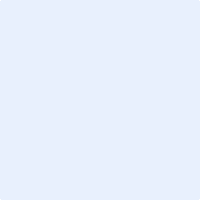 